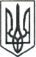                                        ЛЮБОТИНСЬКА МІСЬКА РАДАХАРКІВСЬКА ОБЛАСТЬІІ СЕСІЯ VІІІ СКЛИКАННЯРІШЕННЯвід  ___ грудня 2020 р.                                                                                                           № Про початок реорганізаціїМанченківської селищної радиХарківського району Харківської областішляхом приєднання до Любтинської міської радиХарківської області         Відповідно до Закону України «Про внесення змін до деяких законодавчих актів України щодо впорядкування окремих питань організації та діяльності органів місцевого самоврядування і районних державних адміністрацій», Постанови Верховної ради України від 17.07.2020 р. № 807 «Про  утворення та ліквідацію районів», розпорядження Кабінету Міністрів України № 725-р від 12.06.2020 р. «Про визначення адміністративних центрів та затвердження територій територіальних громад Харківської області»,  ст. ст. 104 - 107 Цивільного кодексу України, Закону України «Про державну реєстрацію юридичних осіб та фізичних осіб – підприємців та громадських формувань», Закону України «Про бухгалтерський облік та фінансову звітність в Україні», ч. 4 ст. 31 Закону України «Про Національний архівний фонд та архівні установи», Порядку подання фінансової звітності, затвердженого постановою Кабінету Міністрів України від 28.02.2000 р. № 419, п. 7 Розділу І Положення про інвентаризацію активів та зобов’язань, затвердженого наказом Міністерства фінансів України від 02.09.2014 р. № 879, ч. 4 ст. 3 Розділу XIV Правил організації діловодства та архівного зберігання документів у державних органах, органах місцевого самоврядування, на підприємствах, в установах і організаціях, затверджених наказом Міністерства юстиції України від 18.06.2015 р. № 1000/5, керуючись ст. 25, 59 Закону України «Про місцеве самоврядування в Україні» та Регламентом Люботинської міської ради VII скликання, Люботинська міська радаВ И Р І Ш И Л А:        1. Почати процедуру реорганізації Манченківської селищної ради Харківського району Харківської області (ідентифікаційний код юридичної особи 04058717), місце знаходження: 62448, Харківська область, Харківський район, селище Манченки, вул. Пушкіна, 6/11, шляхом приєднання до Люботинської міської ради Харківської області (ідентифікаційний код юридичної особи 04396710), місцезнаходження: 62433, Харківська обл., м. Люботин, вул. Слобожанська, 26.        2.	Вважати Люботинську міську раду Харківської області правонаступником всього майна, прав та обов’язків Манченківської селищної ради Харківського району Харківської області.       3. Визначити, що під час проведення реорганізації юридичної особи – Манченківської селищної ради Харківського району Харківської повноваження з управління справами даної юридичної особи здійснює Люботинський міський голова в порядку, встановленому законодавством.         4.	Утворити Комісію з реорганізації Манченківської селищної ради Харківського  району Харківської області у складі:        1)	Голова комісії: Лазуренко Леонід Іванович (реєстраційний номер облікової картки платника податків ___________) – Люботинський міський голова.        2)	Заступник голови комісії: Рубан Вячеслав Валерійович (реєстраційний номер облікової картки платника податків ______________) – заступник міського голови з питань діяльності виконавчих органів ради.        3)	Секретар комісії: Іщенко Тетяна Олександрівна (реєстраційний номер облікової картки платника податків ___________) – начальник відділу забезпечення діяльності виконкому та внутрішньої політики виконкому Люботинської міської ради.        4)	Член комісії: Кондратенко Олена Сергіївна (реєстраційний номер облікової картки платника податків ___________) – начальник відділу юридичного забезпечення виконкому Люботинської міської ради.        5)	Член комісії: Павленко Юлія Володимирівна (реєстраційний номер облікової картки платника податків ___________) – начальник відділу бухгалтерського обліку виконкому Люботинської міської ради.        6) Член комісії: Репенко Юлія Михайлівна (реєстраційний номер облікової картки платника податків ___________) – начальник міського архівного відділу виконкому Люботинської міської ради.        7)	Член комісії: Комір Наталія Сергіївна (реєстраційний номер облікової картки платника податків ___________) – головний спеціаліст відділу з питань розвитку інфраструктури та благоустрою виконкому Люботинської міської ради.        8)	Член комісії: Черепаха Віта Вікторівна (реєстраційний номер облікової картки платника податків ___________) – бухгалтер Манченківської селищної ради.         9)	Член комісії: Нечитайло Марина Олександрівна (реєстраційний номер облікової картки платника податків ___________) – інспектор Манченківської селищної ради.         5. Комісії з реорганізації Манченківської селищної ради Харківського  району Харківської області:        5.1. Здійснити повну інвентаризацію основних засобів, нематеріальних активів, запасів, грошових коштів та розрахунків Манченківської селищної ради Харківського району Харківської області з перевіркою їх фактичної наявності та документального підтвердження.         5.2. Підготувати передавальний акт та подати його на затвердження Люботинської міської ради Харківської області.        5.3. Провести інвентаризацію документів, що утворилися під час діяльності Манченківської селищної ради Харківського району Харківської області у порядку, передбаченому законодавством та забезпечити передачу їх Люботинській міській раді Харківської області. Особою, відповідальною за приймання документів, що утворилися під час діяльності Манченківської селищної ради Харківського району Харківської області, визначити керуючу справами виконкому Люботинської міської ради Лідію КУДЕНКО.          5.4. Забезпечити проведення заходів, передбачених трудовим законодавством України.        6. Затвердити форму передавального акту (додаток).        7. Люботинському міському голові забезпечити у встановленому законом порядку державну реєстрацію припинення юридичної особи – Манченківської селищної ради Харківського району Харківської області в результаті приєднання та державну реєстрацію змін до відомостей про юридичну особу – Люботинську міську раду Харківської області в Єдиному державному реєстрі юридичних осіб, фізичних осіб-підприємців та громадських формувань.         8. Контроль за виконанням даного рішення покласти на міського голову Леоніда ЛАЗУРЕНКА та постійну комісії з питань прав людини, законності, регламенту, місцевого самоврядування, депутатської діяльності і етики.                  Міський  голова                                            Леонід ЛАЗУРЕНКО                                                                                        Додаток до рішення ____ сесії                                                                                       Люботинської міської ради VIII скликання                                                                                        «__» _______2020 №______ПЕРЕДАВАЛЬНИЙ АКТм. Люботин                                                                                                «____» ______ 20__ рокуМи, що нижче підписалися, голова та члени Комісії з реорганізації Манченківської селищної ради, створеної рішенням Люботинської  міської ради від ________ р. № ____, у складі:Голови комісії: _______________________Членів комісії:________________________ Керуючись ст. 25, 26, 59, п. 6-1 Розділу 5 «Прикінцеві і перехідні положення» Закону України «Про місцеве самоврядування в Україні», відповідно до 107 Цивільного кодексу України, ст. 4, 17 Закону України «Про державну реєстрацію юридичних осіб та фізичних осіб – підприємців та громадських формувань», ст. 2 Закону України «Про бухгалтерський облік та фінансову звітність в Україні»,склали цей акт про наступне:Люботинська міська рада Харківської області (ЄДРПОУ 04058717, місцезнаходження: Харківська область, м. Люботин, вул. Слобожанська, 26) в внаслідок реорганізації Манченківської селищної ради Харківського району Харківської області (ЄДРПОУ 04396710, місцезнаходження: Харківська область, Харківський район, селище Манченки, вул. Пушкіна, 6/11) шляхом приєднання до Люботинської міської ради Харківської області  є правонаступником майна, активів та зобов’язань Манченківської селищної ради Харківського району Харківської області, а саме:1.1. Необоротних активів (балансова вартість) – ____________ грн., у тому числі: - основні засоби – __________ грн.;- інші необоротні матеріальні активи – __________ грн.;1.2. Виробничі запаси – __________ грн.;1.3. Грошових коштів – __________ грн.;1.4. Дебіторської заборгованості – __________ грн., у тому числі:- перед бюджетом – __________ грн.;- з оплати праці – __________ грн.;1.5. Кредиторської заборгованості – __________ грн., у тому числі: -перед бюджетом – __________ грн.; - з оплати праці – __________ грн.;2. Разом із майном Манченківської селищної ради Харківського району Харківської області Люботинська міська рада Харківської області приймає документи, що підтверджують право власності (володіння, користування, розпорядження) на об’єкти основних засобів та документів, які підтверджують право власності або користування земельними ділянками. *Додатки до Передавального акта: ________ на ____ аркушах.Усього: _____ аркушів.Комісія з реорганізації Манченківської селищної ради Харківського району Харківської області:Голова комісії: ________________________                     ______________________                                                      (підпис)                                                         (ПІБ)Члени комісії:    ___________________                              ______________________                                                      (підпис)                                                          (ПІБ)*можуть бути включені інші дані, які необхідні для складання Передавального акту.Секретар міської ради                                          Володимир ГРЕЧКО                                    